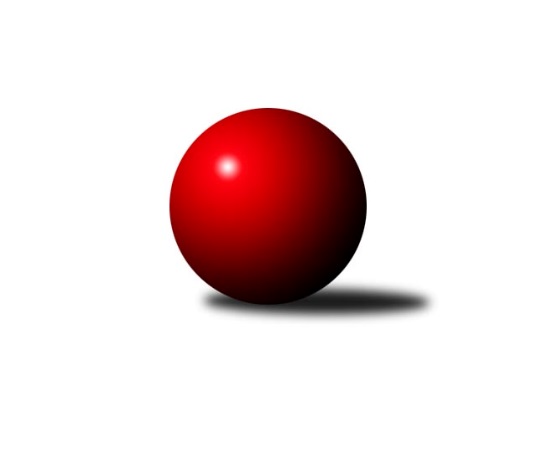 Č.26Ročník 2017/2018	14.4.2018Nejlepšího výkonu v tomto kole: 2593 dosáhlo družstvo: TJ Sokol Duchcov BKrajský přebor Ústeckého kraje 2017/2018Výsledky 26. kolaSouhrnný přehled výsledků:ASK Lovosice	- TJ Sokol Údlice	6:2	2490:2421	8.0:4.0	14.4.TJ Teplice Letná B	- TJ VTŽ Chomutov B	6:2	2456:2437	6.0:6.0	14.4.TJ Lokomotiva Žatec	- KO Česká Kamenice	7:1	2584:2484	9.0:3.0	14.4.Sokol Ústí n. L.	- TJ Slovan Vejprty	6:2	2549:2483	8.0:4.0	14.4.TJ Elektrárny Kadaň B	- TJ Lokomotiva Ústí n. L. B	8:0	2575:2408	8.0:4.0	14.4.SKK Bílina	- TJ SK Verneřice 	7:1	2421:2294	10.0:2.0	14.4.KK Hvězda Trnovany C	- TJ Sokol Duchcov B	1:7	2425:2593	2.0:10.0	14.4.Tabulka družstev:	1.	TJ Sokol Duchcov B	26	22	0	4	157.5 : 50.5 	208.5 : 103.5 	 2565	44	2.	TJ Sokol Údlice	26	20	1	5	138.0 : 70.0 	194.5 : 117.5 	 2546	41	3.	TJ Elektrárny Kadaň B	26	19	2	5	138.5 : 69.5 	175.5 : 136.5 	 2527	40	4.	TJ Slovan Vejprty	26	13	1	12	103.5 : 104.5 	154.5 : 157.5 	 2477	27	5.	Sokol Ústí n. L.	26	13	0	13	102.0 : 106.0 	141.0 : 171.0 	 2435	26	6.	TJ Lokomotiva Žatec	26	12	1	13	105.0 : 103.0 	162.0 : 150.0 	 2482	25	7.	KO Česká Kamenice	26	12	1	13	105.0 : 103.0 	154.0 : 158.0 	 2472	25	8.	TJ Lokomotiva Ústí n. L. B	26	12	0	14	102.0 : 106.0 	153.0 : 159.0 	 2457	24	9.	ASK Lovosice	26	12	0	14	99.0 : 109.0 	142.0 : 170.0 	 2452	24	10.	SKK Bílina	26	11	1	14	92.0 : 116.0 	155.0 : 157.0 	 2472	23	11.	TJ VTŽ Chomutov B	26	9	0	17	89.0 : 119.0 	161.0 : 151.0 	 2469	18	12.	TJ SK Verneřice	26	8	1	17	79.5 : 128.5 	134.5 : 177.5 	 2444	17	13.	TJ Teplice Letná B	26	8	0	18	82.5 : 125.5 	132.0 : 180.0 	 2473	16	14.	KK Hvězda Trnovany C	26	6	2	18	62.5 : 145.5 	116.5 : 195.5 	 2291	14Podrobné výsledky kola:	 ASK Lovosice	2490	6:2	2421	TJ Sokol Údlice	Tomáš Charvát	 	 230 	 218 		448 	 2:0 	 399 	 	208 	 191		Petr Mako	Jakub Hudec	 	 214 	 206 		420 	 2:0 	 385 	 	197 	 188		Oldřich Fadrhons	Jaroslav Ondráček	 	 198 	 196 		394 	 1:1 	 395 	 	200 	 195		Vladimír Hurník	Anna Houdková	 	 207 	 229 		436 	 2:0 	 391 	 	189 	 202		Miroslav Zítek	Jaroslav Chot	 	 200 	 214 		414 	 1:1 	 411 	 	204 	 207		Jaroslav Verner	Miloš Maňour	 	 190 	 188 		378 	 0:2 	 440 	 	215 	 225		Martin Vršanrozhodčí: Nejlepší výkon utkání: 448 - Tomáš Charvát	 TJ Teplice Letná B	2456	6:2	2437	TJ VTŽ Chomutov B	Rudolf Březina	 	 191 	 199 		390 	 0:2 	 442 	 	229 	 213		Petr Lukšík	Jan Salajka	 	 216 	 212 		428 	 2:0 	 401 	 	194 	 207		Filip Prokeš	Ladislav Čecháček	 	 178 	 220 		398 	 1:1 	 369 	 	192 	 177		Stanislav Novák	Milan Hnilica	 	 200 	 207 		407 	 1:1 	 413 	 	211 	 202		Zdeněk Novák	Josef Jiřinský	 	 226 	 198 		424 	 1:1 	 405 	 	206 	 199		Stanislav, st. Šmíd st.	Tomáš Čecháček	 	 207 	 202 		409 	 1:1 	 407 	 	219 	 188		Lenka Novákovározhodčí: Nejlepší výkon utkání: 442 - Petr Lukšík	 TJ Lokomotiva Žatec	2584	7:1	2484	KO Česká Kamenice	Antonín Čaboun	 	 218 	 227 		445 	 2:0 	 404 	 	208 	 196		Vladislav Janda	Václav Tajbl st.	 	 220 	 215 		435 	 2:0 	 413 	 	203 	 210		Miloš Martínek	Jiří Jarolím	 	 214 	 211 		425 	 0:2 	 431 	 	216 	 215		Karel Kühnel	Iveta Ptáčková	 	 217 	 213 		430 	 1:1 	 429 	 	209 	 220		Tomáš Malec	Zdeněk, st. Ptáček st.	 	 223 	 206 		429 	 2:0 	 421 	 	218 	 203		Petr Šmelhaus	Radek Goldšmíd	 	 206 	 214 		420 	 2:0 	 386 	 	182 	 204		Zdeněk Jandarozhodčí: Nejlepší výkon utkání: 445 - Antonín Čaboun	 Sokol Ústí n. L.	2549	6:2	2483	TJ Slovan Vejprty	Petr, ml. Kunt ml.	 	 202 	 211 		413 	 1:1 	 432 	 	225 	 207		Miroslav Farkaš	Milan Schoř	 	 217 	 224 		441 	 2:0 	 401 	 	198 	 203		Johan Hablawetz	Petr Bílek	 	 220 	 210 		430 	 2:0 	 377 	 	187 	 190		Bohuslav Hoffman	Petr, st. Kunt st.	 	 211 	 208 		419 	 1:1 	 416 	 	202 	 214		Milan Uher	Jiří Pulchart	 	 218 	 201 		419 	 1:1 	 433 	 	216 	 217		Josef Hudec	Petr Kuneš	 	 210 	 217 		427 	 1:1 	 424 	 	202 	 222		Martin Budskýrozhodčí: Nejlepší výkon utkání: 441 - Milan Schoř	 TJ Elektrárny Kadaň B	2575	8:0	2408	TJ Lokomotiva Ústí n. L. B	Pavel Bidmon	 	 215 	 205 		420 	 1:1 	 418 	 	207 	 211		Jiří, ml. Trojan ml.	Antonín Onderka	 	 209 	 240 		449 	 2:0 	 376 	 	193 	 183		Milan Jaworek	Nataša Feketi	 	 193 	 211 		404 	 1:1 	 397 	 	195 	 202		Milan Vik	Robert Ambra	 	 221 	 209 		430 	 2:0 	 400 	 	193 	 207		František Ajm	Petr Dvořák	 	 203 	 256 		459 	 1:1 	 419 	 	209 	 210		Josef Málek	Zdeněk Hošek	 	 222 	 191 		413 	 1:1 	 398 	 	193 	 205		Tomáš Zahálkarozhodčí: Nejlepší výkon utkání: 459 - Petr Dvořák	 SKK Bílina	2421	7:1	2294	TJ SK Verneřice 	Zdeněk Vítr	 	 216 	 214 		430 	 2:0 	 407 	 	196 	 211		Lukáš Zítka	Jiří Pavelka	 	 181 	 202 		383 	 2:0 	 343 	 	174 	 169		Pavlína Sekyrová	Lukáš Uhlíř	 	 183 	 208 		391 	 1:1 	 404 	 	211 	 193		Daniel Žemlička	Pavlína Černíková	 	 197 	 164 		361 	 2:0 	 355 	 	194 	 161		Eduard Šram	Martin Vích	 	 210 	 201 		411 	 2:0 	 373 	 	189 	 184		Miroslav Zítka	Miroslav Vondra	 	 241 	 204 		445 	 1:1 	 412 	 	198 	 214		Daniel Sekyrarozhodčí: Nejlepší výkon utkání: 445 - Miroslav Vondra	 KK Hvězda Trnovany C	2425	1:7	2593	TJ Sokol Duchcov B	Jitka Šálková	 	 182 	 210 		392 	 1:1 	 382 	 	196 	 186		Miroslava Žáková	Ondřej Koblih	 	 193 	 215 		408 	 0:2 	 451 	 	227 	 224		Markéta Hofmanová	Pavlína Kubitová	 	 210 	 196 		406 	 0:2 	 429 	 	212 	 217		Jiří Semelka	Milan Nový	 	 200 	 210 		410 	 1:1 	 428 	 	224 	 204		František Kopecký	Lenka Bůžková	 	 180 	 204 		384 	 0:2 	 454 	 	228 	 226		Dalibor Dařílek	Miroslav Náhlovský	 	 210 	 215 		425 	 0:2 	 449 	 	215 	 234		Lenka Chalupovározhodčí: Nejlepší výkon utkání: 454 - Dalibor DařílekPořadí jednotlivců:	jméno hráče	družstvo	celkem	plné	dorážka	chyby	poměr kuž.	Maximum	1.	Zdeněk Vítr 	SKK Bílina	443.30	301.7	141.6	4.5	10/14	(471)	2.	Petr Dvořák 	TJ Elektrárny Kadaň B	442.00	295.4	146.6	3.7	12/14	(494)	3.	Jaroslav Verner 	TJ Sokol Údlice	440.18	300.2	139.9	4.7	11/14	(478)	4.	Jakub Hudec 	TJ Slovan Vejprty	439.79	298.9	140.9	4.8	12/14	(468)	5.	Martin Vršan 	TJ Sokol Údlice	439.31	295.7	143.7	3.1	13/14	(487)	6.	Stanislav, st. Šmíd  st.	TJ VTŽ Chomutov B	438.78	295.9	142.8	2.6	12/14	(482)	7.	Antonín Onderka 	TJ Elektrárny Kadaň B	438.23	295.0	143.2	4.7	14/14	(495)	8.	Markéta Hofmanová 	TJ Sokol Duchcov B	437.87	293.7	144.2	3.2	11/14	(503)	9.	Jiří Semelka 	TJ Sokol Duchcov B	436.35	298.3	138.0	3.7	14/14	(482)	10.	František Kopecký 	TJ Sokol Duchcov B	433.55	296.7	136.9	3.9	14/14	(485)	11.	Patrik Kukeně 	TJ SK Verneřice 	433.50	299.4	134.1	4.0	12/14	(466)	12.	Tomáš Malec 	KO Česká Kamenice	432.43	291.9	140.5	3.7	14/14	(483)	13.	Martin Budský 	TJ Slovan Vejprty	430.80	294.5	136.3	5.5	12/14	(498)	14.	Tomáš Charvát 	ASK Lovosice	430.09	299.5	130.6	8.3	10/14	(484)	15.	Zdeněk Hošek 	TJ Elektrárny Kadaň B	427.30	290.5	136.8	5.5	14/14	(481)	16.	Zdeněk, st. Ptáček  st.	TJ Lokomotiva Žatec	427.20	295.4	131.8	7.2	14/14	(468)	17.	Martin Vondráček 	TJ Sokol Údlice	426.65	293.3	133.3	5.8	11/14	(460)	18.	Petr Málek 	Sokol Ústí n. L.	426.63	297.8	128.8	5.6	12/14	(480)	19.	Karel Kühnel 	KO Česká Kamenice	426.02	289.8	136.2	6.0	14/14	(470)	20.	Daniel Sekyra 	TJ SK Verneřice 	425.90	295.8	130.1	4.1	14/14	(470)	21.	Miroslava Žáková 	TJ Sokol Duchcov B	425.67	292.3	133.4	6.2	11/14	(477)	22.	Ladislav Zalabák 	ASK Lovosice	425.09	294.3	130.8	6.8	11/14	(475)	23.	Dalibor Dařílek 	TJ Sokol Duchcov B	423.44	293.5	129.9	7.2	10/14	(496)	24.	Josef Hudec 	TJ Slovan Vejprty	423.23	295.3	127.9	7.1	14/14	(471)	25.	Miroslav Farkaš 	TJ Slovan Vejprty	422.21	295.7	126.6	8.5	11/14	(477)	26.	Zdeněk Novák 	TJ VTŽ Chomutov B	421.10	288.5	132.6	5.3	11/14	(483)	27.	Tomáš Čecháček 	TJ Teplice Letná B	419.88	292.1	127.8	5.8	14/14	(453)	28.	Petr Šmelhaus 	KO Česká Kamenice	419.76	294.0	125.7	7.4	14/14	(445)	29.	Eugen Škurla 	TJ Lokomotiva Ústí n. L. B	419.11	291.1	128.0	7.1	13/14	(492)	30.	Filip Prokeš 	TJ VTŽ Chomutov B	419.10	293.9	125.2	7.6	12/14	(474)	31.	Jan Salajka 	TJ Teplice Letná B	418.80	283.2	135.6	6.0	13/14	(456)	32.	Martin Čecho 	SKK Bílina	417.26	292.1	125.1	5.8	12/14	(454)	33.	Milan Uher 	TJ Slovan Vejprty	416.19	292.7	123.5	8.1	14/14	(470)	34.	Petr Mako 	TJ Sokol Údlice	416.03	288.5	127.5	6.1	11/14	(458)	35.	Lukáš Uhlíř 	SKK Bílina	416.02	291.5	124.5	6.5	13/14	(445)	36.	Pavel Bidmon 	TJ Elektrárny Kadaň B	415.23	287.6	127.6	6.9	11/14	(473)	37.	Rudolf Březina 	TJ Teplice Letná B	414.40	291.0	123.4	7.6	14/14	(459)	38.	Václav Tajbl  st.	TJ Lokomotiva Žatec	414.12	292.0	122.1	6.5	11/14	(455)	39.	Vladimír Hurník 	TJ Sokol Údlice	413.98	290.1	123.8	6.9	10/14	(482)	40.	Ladislav Čecháček 	TJ Teplice Letná B	413.35	285.9	127.5	7.6	14/14	(480)	41.	Robert Ambra 	TJ Elektrárny Kadaň B	412.03	285.3	126.7	7.8	14/14	(478)	42.	Iveta Ptáčková 	TJ Lokomotiva Žatec	411.93	287.1	124.8	6.7	13/14	(462)	43.	Josef Jiřinský 	TJ Teplice Letná B	411.83	283.5	128.3	6.2	11/14	(437)	44.	Miroslav Zítek 	TJ Sokol Údlice	411.82	293.7	118.2	7.4	10/14	(453)	45.	Jiří Jarolím 	TJ Lokomotiva Žatec	411.56	290.6	120.9	7.6	13/14	(454)	46.	Jaroslav Chot 	ASK Lovosice	411.49	288.2	123.3	7.1	13/14	(465)	47.	Lukáš Zítka 	TJ SK Verneřice 	411.17	286.7	124.4	8.7	11/14	(476)	48.	Petr Lukšík 	TJ VTŽ Chomutov B	411.03	288.2	122.8	9.0	14/14	(489)	49.	Filip Turtenwald 	TJ Lokomotiva Ústí n. L. B	409.58	286.7	122.9	7.2	11/14	(469)	50.	Lenka Nováková 	TJ VTŽ Chomutov B	408.78	287.7	121.1	7.6	12/14	(461)	51.	Miloš Martínek 	KO Česká Kamenice	408.21	287.9	120.3	6.9	12/14	(477)	52.	Milan Schoř 	Sokol Ústí n. L.	406.35	282.0	124.4	8.9	11/14	(453)	53.	Pavlína Černíková 	SKK Bílina	404.35	287.5	116.9	10.3	11/14	(443)	54.	Pavlína Kubitová 	KK Hvězda Trnovany C	403.49	280.8	122.7	8.1	10/14	(448)	55.	Jindřich Wolf 	Sokol Ústí n. L.	403.12	286.3	116.8	9.3	11/14	(440)	56.	Miroslav Zítka 	TJ SK Verneřice 	401.47	284.4	117.1	9.6	11/14	(458)	57.	Vladislav Janda 	KO Česká Kamenice	399.94	280.5	119.5	7.6	12/14	(442)	58.	Petr, ml. Kunt  ml.	Sokol Ústí n. L.	399.60	277.6	122.0	8.0	12/14	(457)	59.	Miloš Maňour 	ASK Lovosice	398.56	277.2	121.4	8.9	11/14	(432)	60.	Milan Hnilica 	TJ Teplice Letná B	398.17	280.9	117.3	9.3	12/14	(438)	61.	Stanislav Novák 	TJ VTŽ Chomutov B	397.99	280.5	117.4	9.6	12/14	(441)	62.	Martin Vích 	SKK Bílina	397.99	282.7	115.3	9.2	13/14	(442)	63.	Radek Goldšmíd 	TJ Lokomotiva Žatec	397.36	280.6	116.8	9.2	10/14	(457)	64.	Petr, st. Kunt  st.	Sokol Ústí n. L.	397.28	283.9	113.4	9.5	14/14	(440)	65.	Jitka Šálková 	KK Hvězda Trnovany C	396.98	281.0	116.0	9.2	13/14	(461)	66.	Jiří Pavelka 	SKK Bílina	396.87	283.1	113.7	9.7	11/14	(446)	67.	Nataša Feketi 	TJ Elektrárny Kadaň B	395.71	278.7	117.1	9.1	12/14	(458)	68.	Petr Kalina 	ASK Lovosice	392.38	274.2	118.2	8.5	13/14	(427)	69.	Jaroslav Ondráček 	ASK Lovosice	389.90	281.0	108.9	11.0	12/14	(434)	70.	Jiří Augustovič 	TJ Slovan Vejprty	388.25	275.5	112.8	10.7	10/14	(447)	71.	Pavlína Sekyrová 	TJ SK Verneřice 	386.99	277.4	109.6	11.9	12/14	(451)	72.	Lenka Bůžková 	KK Hvězda Trnovany C	382.38	273.6	108.8	11.5	14/14	(427)	73.	Miroslava Zemánková 	KK Hvězda Trnovany C	369.20	267.0	102.2	11.9	11/14	(408)	74.	Michal Bůžek 	KK Hvězda Trnovany C	328.43	241.8	86.7	19.8	10/14	(379)		Miroslav Náhlovský 	KK Hvězda Trnovany C	460.85	311.5	149.3	3.0	5/14	(506)		Martin Bergerhof 	KK Hvězda Trnovany C	448.25	305.3	143.0	4.4	4/14	(464)		Lenka Chalupová 	TJ Sokol Duchcov B	444.55	308.7	135.9	4.9	5/14	(481)		Antonín Čaboun 	TJ Lokomotiva Žatec	441.53	301.0	140.5	2.9	5/14	(457)		Michal Dvořák 	TJ Lokomotiva Žatec	437.25	293.3	144.0	5.0	4/14	(464)		Miroslav Vondra 	SKK Bílina	434.73	296.0	138.7	3.4	6/14	(474)		Jan Zach 	TJ Elektrárny Kadaň B	433.50	300.5	133.0	10.5	2/14	(444)		Petr Bílek 	Sokol Ústí n. L.	430.78	292.3	138.5	5.3	8/14	(453)		Martin Soukup 	TJ Teplice Letná B	430.00	288.0	142.0	6.0	1/14	(430)		Oldřich Fadrhons 	TJ Sokol Údlice	427.69	299.5	128.2	4.7	7/14	(468)		Josef Málek 	TJ Lokomotiva Ústí n. L. B	426.78	293.1	133.6	5.9	9/14	(466)		Václav Ajm 	TJ Lokomotiva Ústí n. L. B	425.56	287.8	137.7	3.0	8/14	(487)		Jindřich Formánek 	TJ Sokol Duchcov B	425.31	297.5	127.8	9.4	9/14	(464)		Emil Kirschdorf 	TJ Lokomotiva Ústí n. L. B	425.00	301.0	124.0	6.0	1/14	(425)		Tomáš Zahálka 	TJ Lokomotiva Ústí n. L. B	422.97	290.7	132.3	5.5	7/14	(474)		Josef Matoušek 	TJ Lokomotiva Ústí n. L. B	422.73	288.5	134.2	3.9	5/14	(461)		Pavel Šporer 	TJ Sokol Duchcov B	422.19	295.0	127.2	4.9	7/14	(477)		Jaroslav Seifert 	TJ Elektrárny Kadaň B	421.67	298.3	123.3	5.6	3/14	(448)		Emil Campr 	TJ Sokol Údlice	421.31	292.9	128.4	7.4	9/14	(465)		Blažej Kašný 	TJ Sokol Údlice	421.25	295.8	125.5	6.3	4/14	(432)		Věra Šimečková 	KO Česká Kamenice	419.67	287.9	131.8	3.2	3/14	(445)		Rudolf Podhola 	SKK Bílina	417.75	284.0	133.8	6.3	2/14	(454)		Jaroslav Kuneš 	Sokol Ústí n. L.	417.00	287.0	130.0	8.0	1/14	(417)		Jan Brhlík  st.	TJ Teplice Letná B	417.00	295.0	122.0	10.0	1/14	(417)		Lubomír Ptáček 	TJ Lokomotiva Žatec	416.81	295.1	121.8	7.8	4/14	(446)		Milan Vik 	TJ Lokomotiva Ústí n. L. B	415.67	281.8	133.9	4.9	9/14	(454)		Michaela Šuterová 	TJ Lokomotiva Žatec	414.63	293.6	121.0	8.9	4/14	(427)		Anna Houdková 	ASK Lovosice	413.86	293.3	120.6	6.4	7/14	(436)		Jiří, ml. Trojan  ml.	TJ Lokomotiva Ústí n. L. B	413.68	290.6	123.1	8.1	8/14	(443)		Lada Strnadová 	TJ Elektrárny Kadaň B	410.40	279.4	131.0	6.6	5/14	(443)		Petr, st. Zalabák  st.	ASK Lovosice	410.13	295.0	115.1	10.3	4/14	(449)		Daniel Žemlička 	TJ SK Verneřice 	409.13	284.6	124.6	9.9	5/14	(443)		Olga Urbanová 	KO Česká Kamenice	408.50	289.5	119.0	11.5	1/14	(434)		Zdeněk, ml. Ptáček  ml.	TJ Lokomotiva Žatec	408.00	283.5	124.5	6.3	4/14	(420)		Petr Kuneš 	Sokol Ústí n. L.	407.20	279.8	127.4	8.7	5/14	(435)		Zdeněk Šimáček 	ASK Lovosice	406.00	293.0	113.0	9.0	1/14	(406)		Viktor Žďárský 	TJ VTŽ Chomutov B	405.50	288.5	117.0	9.0	2/14	(427)		Viktor Kováč 	Sokol Ústí n. L.	405.50	292.0	113.5	10.0	2/14	(415)		Ladislav, st. Elis  st.	TJ SK Verneřice 	405.06	283.5	121.6	9.3	3/14	(430)		Jaroslav Filip 	TJ Teplice Letná B	405.00	289.0	116.0	8.0	1/14	(405)		Pavel Vaníček 	TJ VTŽ Chomutov B	404.50	284.8	119.8	9.3	4/14	(447)		Milan Šelicha 	TJ SK Verneřice 	402.50	290.0	112.5	8.3	1/14	(419)		Zdeněk Verner 	TJ Lokomotiva Žatec	402.00	284.7	117.3	10.0	3/14	(424)		Tomáš Šaněk 	SKK Bílina	400.50	273.5	127.0	8.5	2/14	(401)		Ladislav Sedlák 	TJ Teplice Letná B	399.67	276.8	122.8	7.0	3/14	(435)		Miroslav Hilzensauer 	TJ Sokol Duchcov B	399.67	278.0	121.7	8.0	4/14	(431)		Gerhard Schlögl 	SKK Bílina	397.59	282.0	115.6	7.8	7/14	(439)		Milan Jaworek 	TJ Lokomotiva Ústí n. L. B	396.50	277.8	118.8	9.5	4/14	(411)		Jiří Malec 	KO Česká Kamenice	395.90	277.3	118.6	9.2	5/14	(433)		Jaroslav Hodinář 	TJ Sokol Údlice	395.00	263.0	132.0	10.0	1/14	(395)		Karel Bouša 	TJ Teplice Letná B	394.17	279.3	114.8	7.0	3/14	(409)		Eduard Šram 	TJ SK Verneřice 	394.00	283.0	111.0	10.0	9/14	(429)		Johan Hablawetz 	TJ Slovan Vejprty	393.11	277.0	116.1	10.0	7/14	(415)		Ladislav, ml. Elis  ml.	TJ SK Verneřice 	391.78	280.7	111.1	12.0	8/14	(431)		Ondřej Koblih 	KK Hvězda Trnovany C	391.71	278.2	113.5	10.0	4/14	(441)		Josef Korbelík 	TJ Sokol Údlice	391.00	270.0	121.0	7.0	1/14	(391)		Zdeněk Janda 	KO Česká Kamenice	388.20	279.6	108.6	10.5	7/14	(413)		Jiří Pulchart 	Sokol Ústí n. L.	387.29	270.3	117.0	9.4	9/14	(419)		Milan Nový 	KK Hvězda Trnovany C	387.04	280.5	106.5	10.3	6/14	(452)		František Ajm 	TJ Lokomotiva Ústí n. L. B	386.00	283.5	102.5	13.0	2/14	(400)		Eva Chotová 	TJ Lokomotiva Žatec	386.00	289.0	97.0	12.0	1/14	(386)		Dančo Bosilkov 	TJ VTŽ Chomutov B	384.00	268.0	116.0	14.0	1/14	(384)		Karel Beran 	KO Česká Kamenice	384.00	282.5	101.5	11.3	2/14	(404)		Milan Daniš 	TJ Sokol Údlice	381.00	274.0	107.0	9.0	1/14	(381)		Arnošt Werschall 	TJ Slovan Vejprty	381.00	278.7	102.3	10.7	3/14	(416)		Eduard Skála 	TJ Teplice Letná B	381.00	284.0	97.0	8.0	1/14	(381)		Rudolf Tesařík 	TJ VTŽ Chomutov B	378.56	268.5	110.1	13.1	4/14	(415)		Lubomír Holý 	KO Česká Kamenice	378.00	273.0	105.0	15.5	2/14	(413)		Marie Juklová 	TJ Lokomotiva Ústí n. L. B	378.00	274.5	103.5	12.0	4/14	(385)		Pavel Klíž 	ASK Lovosice	372.00	243.0	129.0	8.0	1/14	(372)		Milan Wundrawitz 	Sokol Ústí n. L.	372.00	267.0	105.0	12.5	2/14	(387)		Pavel Vacinek 	TJ Lokomotiva Žatec	372.00	275.0	97.0	8.0	1/14	(372)		Karel Sottner 	TJ Lokomotiva Ústí n. L. B	367.00	253.0	114.0	10.5	2/14	(397)		Rudolf Hofmann 	TJ Lokomotiva Žatec	357.00	260.0	97.0	14.5	2/14	(359)		Bohuslav Hoffman 	TJ Slovan Vejprty	353.44	247.1	106.3	15.3	6/14	(411)		Barbora Salajková 	KK Hvězda Trnovany C	351.83	255.5	96.3	14.0	6/14	(387)		Pavel Wágner 	ASK Lovosice	349.00	269.0	80.0	17.0	1/14	(349)		Jiří, st. Trojan  st.	TJ Lokomotiva Ústí n. L. B	339.00	242.0	97.0	18.0	1/14	(339)		Václav Martínek 	TJ Sokol Duchcov B	324.00	254.0	70.0	22.0	1/14	(324)		Lucie Johannisová 	KK Hvězda Trnovany C	313.50	231.5	82.0	18.5	2/14	(345)Sportovně technické informace:Starty náhradníků:registrační číslo	jméno a příjmení 	datum startu 	družstvo	číslo startu20729	Radek Goldšmíd	14.04.2018	TJ Lokomotiva Žatec	10x11898	Jitka Šálková	14.04.2018	KK Hvězda Trnovany C	10x23529	Tomáš Zahálka	14.04.2018	TJ Lokomotiva Ústí n. L. B	5x20737	Josef Málek	14.04.2018	TJ Lokomotiva Ústí n. L. B	9x13946	Petr Dvořák	14.04.2018	TJ Elektrárny Kadaň B	10x2196	Josef Jiřinský	14.04.2018	TJ Teplice Letná B	12x2194	Milan Hnilica	14.04.2018	TJ Teplice Letná B	11x18212	Tomáš Čecháček	14.04.2018	TJ Teplice Letná B	12x11896	Rudolf Březina	14.04.2018	TJ Teplice Letná B	12x5775	Ondřej Koblih	14.04.2018	KK Hvězda Trnovany C	10x
Hráči dopsaní na soupisku:registrační číslo	jméno a příjmení 	datum startu 	družstvo	Program dalšího kola:Nejlepší šestka kola - absolutněNejlepší šestka kola - absolutněNejlepší šestka kola - absolutněNejlepší šestka kola - absolutněNejlepší šestka kola - dle průměru kuželenNejlepší šestka kola - dle průměru kuželenNejlepší šestka kola - dle průměru kuželenNejlepší šestka kola - dle průměru kuželenNejlepší šestka kola - dle průměru kuželenPočetJménoNázev týmuVýkonPočetJménoNázev týmuPrůměr (%)Výkon5xPetr DvořákEl. Kadaň B4592xMilan SchořSok. Ústí111.54414xDalibor DařílekDuchcov4545xTomáš CharvátLovosice111.3144813xMarkéta HofmanováDuchcov4513xDalibor DařílekDuchcov110.1745410xAntonín OnderkaEl. Kadaň B4494xMiroslav VondraBílina109.584453xLenka ChalupováDuchcov4493xJosef HudecVejprty109.474333xTomáš CharvátLovosice4488xMarkéta HofmanováDuchcov109.44451